ՀԵՐԹԱԿԱՆ ԱՏԵՍՏԱՎՈՐՄԱՆ ԵՆԹԱԿԱ ՈՒՍՈՒՑԻՉՆԵՐԻ ՎԵՐԱՊԱՏՐԱՍՏՄԱՆ           ԴԱՍԸՆԹԱՑԱ Վ Ա Ր Տ Ա Կ Ա Ն   Հ Ե Տ Ա Զ Ո Տ Ա Կ Ա Ն Ա Շ Խ Ա Տ Ա Ն ՔՀետազոտության թեման՝ Նորագույն տեղեկատվական տեխնոլոգիաների ազդեցությունը և դերը սովորողի հոգեբանական զարգացման գործում:Առարկան՝  Ռուսաց լեզուՀետազոտող ուսուցիչ՝  Նարսիսյան Տաթևիկ ԱշոտիՈւսումնական հաստատություն՝ Շահումյանի Ա. Համբարձումյանի անվ. միջն. դպրոց                                       Երևան 2022ՆերածությունՀանրակրթության նպատակը ոչ միայն գիտելիք փոխանցելն է, այլ նաև գիտակից քաղաքացի ձևավորելը, ով կկարողանա կողմնորոշվել ժամանակակից աշխարհում: Զարգացած երկրները վաղուց համոզվել են, որ կրթության մեջ առանց հաղորդակցական տեխնոլոգիաների կիրառության այսօր գրեթե անհնար է հասնել այդ նպատակներին: Հայաստանում ևս կրթական գրեթե բոլոր փաստաթղթերում կարևորվում և խրախուսվում է ՏՀՏ կիրառությունը դպրոցներում:       Ուսուցիչների մեծ մասը չի գիտակցում ՏՀՏ կիրառության անհրաժեշտությունը և պարզապես կատարում է ԿԳՆ պահանջները: Նրանցից շատերը համակարգչային հմտությունները զարգացնելը, էկելտրոնային նյութեր ստեղծելը և կիրառելը համարում են լրացուցիչ աշխատանք, որի համար իրենք չեն վճարվում: Առաջին հերթին ուսուցիչը պիտի հասկանա ՏՀՏ կիրառության առավելությունները և զգա, թե որքանով է այն հեշտացնում թե իր՝ ուսուցչի գործը և թե աշակերտների՝ առարկան հասկանալու, թեմաներն ընկալելու խնդիրը: Բացի դա` անհրաժեշտ են համապատասպան պաշարներ և դրանք կիրառելու հմտություններ: Ժամանակակից ուսուցիչը պետք է անպայման սովորի աշխատել նոր ուսումնական միջոցներով, թեկուզ միայն աշակերտի ամենակարևոր իրավունքներից մեկը՝ որակյալ կրթության իրավունքը ապահովելու համար։Շատ աշակերտների համար այս առարկան ամենադժվարներից է: Ուստի անհրաժեշտություն առաջացավ երեխաների մոտ ձևավորել հետաքրքրված վերաբերմունք գոյականի հոլովները տարբերելու հմտությունների ու կարողությունների յուրացման գործընթացի նկատմամբ, զարգացնել նրանց ճանաչողական հետաքրքրությունը։ ՏՀՏ-ի ներդրումը ուսուցչի աշխատանքում օգնում է բարելավել կրթության որակը, բարձրացնել կրթության մատչելիությունը և ապահովել տեղեկատվական տարածքում կողմնորոշված ​​անձի զարգացումը:Տեղեկատվական տեխնոլոգիաների օգտագործումը կրթական գործընթացում թույլ է տալիս ոչ միայն արդիականացնել այն, այլ նաև բարձրացնել արդյունավետությունը, մոտիվացնել աշակերտներին, տարբերակել գործընթացը՝ հաշվի առնելով յուրաքանչյուր աշակերտի անհատական ​​առանձնահատկությունները:Հետազոտական աշխատանքի նպատակն է բարելավել կրթության որակը ռուսաց լեզվի ժամերին ՏՀՏ-ի կիրառմամբ:Հետազոտական աշխատանքի խնդիրներն են.Նպաստել ռուսաց լեզվի ժամերին աշակերտների կողմից խորը գիտելիքների ձեռքբերմանը,Ձևավորել տարբեր աղբյուրներից տեղեկատվություն ստանալու կարողություն,Զարգացնել սովորողների հոքեբանությունը,Զարգացնել ճանաչողական գործունեությունը:Նորագույն տեղեկատվական տեխնոլոգիաների ազդեցությունը և դերը սովորողի հոգեբանական զարգացման գործումՆոր տեխնոլոգիաների կիրառումը կրթական գործընթացում ժամանակակից դպրոցական կրթության հրատապ խնդիր է։ Այսօր անհրաժեշտ է, որ ցանկացած առարկայի ուսուցիչ կարողանա դասեր անցկացնել տեղեկատվական և հաղորդակցական տեխնոլոգիաների կիրառմամբ։ Սա ուսուցչին հնարավորություն է տալիս աշխատել խմբերով և անհատական,ինչպես նաև խնայել ժամանակը: Այս ամենն մեզ խրախուսում է մանկավարժական նոր տեխնոլոգիաներ փնտրել և դրանք կիրառել մեր պրակտիկայում։Ուսուցիչները 5 տարին մեկ վերապատրաստում են անցնում` այդ թվում թարմացնելով համակարգչային գիտելիքները: Նման դասընթացների է մասնակցել ուսուցիչների 60%-ը արդեն: Սակայն ԿՏԱԿ-ի հարցումները ցույց են տվել, որ նրանց 20%-ը երբեք չի օգտագործել ՏՀՏ դասավանդման համար, ևս 40%-ը ՏՀՏ կիրառում է ամիսը 1-2 անգամ, ամիսը մեկ անգամ համակարգիչ օգտագործելը ուսումնական պլանով նախատեսված պարտադիր չափորոշիչ է: Ուսուցիչների հատկապես ավագ սերունդը ցանկություն չունի փոխելու դասավանդման մեթոդները, երիտասարդները ավելի հակված են տեխնոլոգիաներն ինտեգրել դասապրոցեսի մեջ, սակայն հմտությունների, պաշարների ու գործիքների պակաս ունեն: Կրտսեր դպրոցը կրթության այն հիմնաքարն է, որի որակից է կախված երեխայի հետագա ուսուցումը: Սա  տարրական դպրոցի ուսուցչի համար հատուկ պատասխանատվություն է սահմանում: Նրա խնդիրն է ոչ միայն կարդալ ու գրել սովորեցնել, այլ նաև երեխայի հոգևոր հիմքը հաստատել, բացահայտել նրա լավագույն որակները,  ուսումնական գործունեության ուղիները ցույց տալ: Հենց վերջինն էլ հատկապես կարևոր է այժմյան  արագ փոփոխվող, տեղեկատվությամբ հեղեղված աշխարհում: Պետք է սովորեցնել երեխային աշխատել տեղեկատվության հետ, սովորեցնել սովորել: Ակադեմիկոս Ա. Պ. Սեմյոնովի հայտարարությունը, թե՝ «ժամանակակից դպրոցի կարևորագույն խնդիրն է սովորեցնել մարդուն ապրել տեղեկատվական աշխարհում», պետք է որոշիչ լինի  յուրաքանչյուր ուսուցչի աշխատանքում:Այդ նպատակների իրականացման համար դասվարի աշխատանքային գործունեության  մեջ  ՏՀՏ միջոցների կիրառումը անհրաժեշտություն է դառնում:Կրտսեր դպրոցականների ուսումնական գործընթացում ՏՀՏ-ների օգտագործման նպատակահարմարության մասին են խոսում նրանց տարիքային այնպիսի առանձնահատկություններ, ինչպիսիք են տեսողական - պատկերավոր մտածողության զարգացումը՝  բանավոր և տրամաբանական մտածողության համեմատ, ինչպես նաև անալիզատորների անհավասար եւ ոչ բավարար զարգացումը, որոնց շնորհիվ են երեխաները ընկալում  ինֆորմացիան՝ դրա հետագա մշակման համար: Եթե տեղեկատվությունը չի ընկալվել, ապա այն չի կարող հասկանալի, յուրացված լինել, չի կարող դառնալ անհատի սեփականությունը, նրա մշակույթի տարրը:  Այսօր ՏՀՏ –ների լայնածավալ կիրառումը իր տեղն է գտնում առաջին հերթին դասին: Կրտսեր դպրոցի ինֆորմատիզացիան կարևոր դերակատարություն ունի կրթության ժամանակակից որակի և 21-րդ դարի երեխայի տեղեկատվական մշակույթի ձևավորման համար: Այստեղից էլ բխում են ՏՀՏ-ների օգտագործման նպատակները.բարձրացնել սովորելու մոտիվացիան /շարժառիթը/մեծացնել ուսումնական գործընթացի արդյունավետությունընպաստել սովորողների ճանաչողական կարողությունների խթանմանըբարելավել դասի անցկացման մեթոդներըժամանակին համակարգել ուսուցման և դաստիարակության արդյունքներըպլանավորել և համակարգել սեփական  աշխատանքըօգտագործել այն որպես ինքնակրթության միջոցարագ և որակյալ պատրաստվել դասին:Տարրական կրթության ինֆորմատիզացիայի հիմնական ուղղություններըՏարրական կրթության ինֆորմատիզացիան ընթանում է հետևյալ ուղղություններով.•	ՏՀՏ-ների օգտագործումը որպես ուսուցման դիդակտիկ միջոցներ /դիդակտիկ միջոցների ստեղծում, տարբեր առարկաների համար պատրաստի համակարգչային ծրագրերի մշակում և օգտագործում, աշխատանքի մեջ ինտերնետ-ռեսուրսների օգտագործում և այլն/:•	Դասի կազմակերպում ՏՀՏ-ների օգտագործմամբ / ՏՀՏ-ի օգտագործում դասի տարբեր փուլերում, գիտելիքների  ամրապնդման և ստուգման համար, խմբային և անհատական աշխատանքի կազմակերպում, աշխատանք ծնողների հետ/։•	Կրտսեր դպրոցականների նախագծային աշխատանքների  իրականացում  ՏՀՏ-ների  օգտագործմամբ:ՏՀՏ-ների օգտագործման հնարավորությունների շառավիղը բավականին լայն է: Իհարկե, աշխատելով կրտսեր դպրոցականների հետ, անհրաժեշտ է հիշել պատվիրանը՝ «Մի վնասիր»:Ուսումնական գործընթացի կազմակերպումը տարրական դպրոցում առաջին հերթին  պետք է խթան հանդիսանա սովորողների ճանաչողական կարողությունների ակտիվացման,  ուսումնական նյութի հաջող յուրացման համար  և  նպաստի սովորողի  հոգևոր զարգացմանը:Հետևաբար, ՏՀՏ-ն պետք է կատարի որոշակի կրթական գործառույթ, օգնի երեխային կողմնորոշվել տեղեկատվության հեղեղի մեջ, ընկալել այն, հիշել, և ոչ մի դեպքում չվնասել առողջությունը: ՏՀՏ միջոցները պետք է գործեն որպես ուսումնական գործընթացի օժանդակ տարր, այլ ոչ հիմնական:Հաշվի առնելով կրտսեր դպրոցականի հոգեբանական առանձնահատկությունները, ՏՀՏ-ների հետ աշխատանքը պետք է հստակ մտածված և չափավորված լինի: Այդպիսով, ՏՀՏ-ի օգտագործումը դասին պետք է կրի նուրբ բնույթ: Ուսուցիչը, դասին նախապատրաստվելիս պետք է հանգամանորեն մտածի ՏՀՏ-ի օգտագործման նպատակի, տեղի և ձևի մասին:ՏՀՏ-ների օգտագործման հիմնական առանձնահատկությունները, որոնք կօգնեն ուսուցչին դասի ժամանակ ստեղծել բարենպաստ պայմաններ և հասնել նյութի յուրացման բարձր մակարդակի.դիդակտիկ նյութերի ստեղծում և նախապատրաստում /առաջադրանքների տարբերակներ, աղյուսակներ, սխեմաներ, գծագրեր, ցուցապաստառներ և այլն/ուսումնական նյութի վերաբերյալ պրեզենտացիայի /շնորհանդես/ ստեղծումպատրաստի ծրագրային արտադրանքի օգտագործումդասին նախապատրաստվելու, արտադասարանական միջոցառումների, ինքնակրթության համար ինտերնետ ռեսուրսների փնտրում և օգտագործումկրթության և դաստիարակության արդյունքներին հետևելու համար մոնիթորինգի ստեղծումտեքստային աշխատանքների ստեղծումմեթոդական փորձի ընդհանրացում էլեկտրոնային տեսքով:ՏՀՏ-ների օգտագործմամբ ուղեկցվող դասերը իրենց պարզության, գեղեցկության և տեսանելիության շնորհիվ ուսումնական նյութի ընկալման ընթացքում առավել մեծ տպավորություն  են թողնում սովորողների հոգեբանա-հուզական ֆոնի վրա:Մուլտիմեդիան նյութի և գործընթացների ներկայացումն է ոչ թե ավանդական տեքստային նկարագրությամբ, այլ ֆոտոնկարների, տեսանյութերի, գծագրերի, շարժանկարների, ձայնի օգնությամբ: Ռուսաց լեզվի դասի անցկացումը մեդիայի շնորհիվ գրավում է կրտսեր դպրոցականներին: Այդ տիպի դասերի ընթացքում դասարանում ստեղծվում է իրական շփման իրավիճակ, որի ժամանակ երեխաները ձգտում են իրենց մտքերն արտահայտել սեփական բառերով, հաճույքով են կատարում առաջադրանքները, ուսումնական նյութի հանդեպ մեծ հետաքրքրություն են ցուցաբերում:Մենք ունենք երկու հիմնական առավելություն՝ որակական և քանակական: Որակական առումով նոր հնարավորությունները ակնհայտ են, եթե ուղղակի համեմատենք բանավոր նկարագրությունները տեսաձայնային ներկայացման հետ: Քանակական առավելությունները արտահայտվում են նրանով, որ մեդիամիջավայրը անհամեմատելի մեծ է տեղեկության խտությամբ: Իսկապես, տեքստի 1 էջը դասավանդողը արտաբերում է 1-2 րոպեի ընթացքում: Այդ նույն րոպեի ընթացքում լայնէկրան տեսանյութը բերում է ինֆորմացիայի ավելի մեծ ծավալ:Կրտսեր դպրոցականի մոտ ավելի զարգացած է կամային ուշադրությունը, որը հատկապես կենտրոնանում է, երբ նրան հետաքրքիր է, երբ ուսումնական նյութը տարբերվում է պարզությամբ, պայծառությամբ, երբ սովորողի մոտ դրական հույզեր է առաջացնում:ՏՀՏ-ի օգտագործումը դասի տարբեր փուլերում.սովորողների նախապատրաստում նոր նյութի յուրացմանընոր նյութի յուրացումնոր նյութի ամրապնդումդասի ամփոփումտնային առաջադրանք։Մեդիադասերը օգնում են լուծել հետևյալ դիդակտիկ խնդիրները.յուրացնել թեմայի վերաբերյալ հիմնական գիտելիքներըհամակարգել ձեռք բերած  գիտելիքներըձևավորել ինքնակառավարման հմտություններամբողջությամբ ձևավորել սովորելու շարժառիթուսումնամեթոդական օգնություն ցուցաբերել սովորողներին՝ ուսումնական նյութի ստեղծման ինքնուրույն աշխատանքում։Այս տեխնոլոգիան կարելի է դիտել որպես ուսուցման բացատրական-զննական մեթոդ, որի հիմնական նպատակը ուսումնական նյութի հաղորդման ճանապարհով սովորողների՝   տեղեկատվության յուրացման  կազմակերպումն է և դրա հաջող ընկալման ապահովումը, որը ընդլայնվում է, երբ զուգահեռ միանում է նաև տեսողական հիշողությունը:Մեդիաներկայացման /պրեզենտացիա/ կառուցվածքային դասավորությունը զարգացնում է համակարգված, վերլուծական մտածողությունը: Բացի դրանից, պրեզենտացիայի օգնությամբ կարելի է օգտագործել ճանաչողական գործունեության կազմակերպման զանազան ձևեր՝ ֆրոնտալ, խմբային և անհատական:Մուլտիմեդիա շնորհանդեսը, այդպիսով, ավելի օպտիմալ և արդյունավետ է համապատասխանում դասի երեք միասնական դիդակտիկ նպատակներին.-կրթական առումով՝ սովորողների կողմից ուսումնական նյութի ընկալումը, ուսումնասիրության օբյեկտների կապերի և հարաբերությունների ըմբռնումը-զարգացման առումով՝ սովորողների ճանաչողական հետաքրքրությունների զարգացումը, ընդհանրացնելու, վերլուծելու, համեմատելու հմտությունները, սովորողների ստեղծագործական գործունեության ինտենսիվացումը-դաստիարակչական առումով՝ գիտական աշխարհայացքի ձևավորում, ինքնուրույն և խմբային աշխատանքների հստակ կազմակերպման հմտություններ, ընկերության, փոխադարձ օգնության զգացումների դաստիարակումԱյսպիսով, մեդիատեխնոլոգիաները հարստացնում են ուսուցման պրոցեսը, թույլ են տալիս ուսուցումը դարձնել ավելի արդյունավետ, նաև նպաստում են սովորողի ստեղծագործական զարգացմանը:Շնորհանդեսը հնարավորություն է տալիս ուսուցչին՝պատկերավոր ներկայացնելամրապնդել նոր նյութի հաղորդման ընթացքըկարգավորել ներկայացվող տեղեկատվության ծավալն ու արագությունը անիմացիայի շնորհիվմեծացնել սովորողների  ճանաչողական ակտիվությունը:Շնորհանդեսը հնարավորություն է տալիս սովորողներին՝պատկերավոր ներկայացնել ուսումնական նյութը /նշել է սովորողների 75%-ը/դարձնել դասը առավել հետաքրքիր /նշել է սովորողների 63%-ը/նոր նյութի հաղորդման պրոցեսի ինտենսիվացումը / նշել է սովորողների 35%-ը/:ՏՀՏ ռուսաց լեզվի և գրականության դասընթացներումՌուսաց լեզվի և գրականության ժամանակակից ուսուցչին հասանելի ՏՀՏ-ի ի՞նչ տեխնոլոգիաներ են օգնում ավելի արդյունավետ դարձնել երեխաների ուսուցման և դաստիարակության գործընթացը:Առաջինն է հեռահաղորդակցման տեխնոլոգիա - տեխնիկայի, մեթոդների, մշակման, տեղեկատվության փոխանակման, փոխադրման, տեղեկատվության ցանկացած ձևով ներկայացված (խորհրդանշական, տեքստային, գրաֆիկական, աուդիո-վիդեո տեղեկատվության) հեռարձակման մի շարք, օգտագործելով օգտվողների տեղեկատվական փոխազդեցությունը: Օրինակ ՝ աշակերտները նամակներով ֆայլեր են ուղարկում ուսուցչին ՝ վերանայման համար: Սա հատկապես հարմար է նախագծերի պատրաստման փուլում, երբ դուք ստիպված եք խմբագրել աշակերտների աշխատանքները, տալ առաջարկություններ և այլն: Skype- ի միջոցով հնարավոր է շփվել նաեւ աշակերտ-ծնողների հետ: Երկրորդ ՝ համակարգչային արտացոլման տեխնոլոգիա ուսումնական տեղեկատվություն ուսումնասիրված օբյեկտի մասին: Ես չեմ պատկերացնում ռուսաց լեզվի դասերը առանց տեսողական աջակցության: Գաղտնիք չէ, որ ժամանակակից աշակերտը հաճախ ժամանակ չունի կարդալու կամ ընդհանրապես չի ցանկանում: Եվ ահա օգնության են գալիս ժամանակակից տեխնոլոգիաները: Այս կամ այն գիտելիքները հաղորդելուց առաջ ուսուցիչը պետք է առաջացնի աշակերտին համապատասխան հույզ և համոզվի, որ այդ հույզը կապված է նոր գիտելիքների հետ: Երրորդ, ինտերակտիվ երկխոսության տեխնոլոգիա. Սա օգտագործողի փոխազդեցությունն է ծրագրային համակարգի հետ, որը բնութագրվում է երկխոսության առավել առաջադեմ միջոցների իրականացման միջոցով: Օգտատիրոջ և ծրագրային համակարգի փոխգործակցության ինտերակտիվ ռեժիմը բնութագրվում է նրանով, որ նրա յուրաքանչյուր խնդրանքն առաջացնում է համակարգի արձագանք և, ընդհակառակը, վերջինիս կրկնօրինակը պահանջում է օգտագործողի պատասխան: Աշխատեք շարժական համակարգչային դասարանում: Յուրաքանչյուր համակարգչի վրա տեղադրված է սիմուլյատոր ծրագիր: Ուսանողները տարբեր կանոններ օգտագործելով անհատապես լուծում են ուղղագրական խնդիրները: Այսպիսով, օրինակ, ռուսաց լեզվի սիմուլյատորը ուղղագրության և կետադրության հմտությունների զարգացման գործում լեզվի ուսուցչի անփոխարինելի օգնականն է: Փոխազդեցություն, հետաքրքրության աճ ուղղագրական աշխատանք, բոլոր աշակերտների ակնթարթային գնահատում, առարկայի զարգացում, ՏՀՏ, հաղորդակցական ունակություններ, ժամանակի խնայողություն. սրանք ռուսաց լեզվի դասաժամին այս տեխնոլոգիայի օգտագործման առավելություններից մի քանիսն են:Ամրապնդման և վերահսկման դասերին անփոխարինելի է փորձարկման տեխնոլոգիա մանկավարժական հսկողություն ... Networkանցում հայտնվել են հսկայական թվով էլեկտրոնային կրթական ռեսուրսներ, որոնք ներկայացնում են յուրաքանչյուր թեստի համար առցանց թեստավորման լայն համակարգ: Այս ՏՀՏ տեխնոլոգիան հիանալի գործիք է բազմամակարդակ ուսուցման տեխնոլոգիա իրականացնելու համար: Ուսուցիչը հնարավորություն ունի օգնելու թույլերին, ուշադրություն դարձնել ուժեղներին, իրականանում է ուժեղ աշակերտների կրթության մեջ ավելի արագ և խորը խորանալու ցանկությունը: Ուժեղ աշակերտները հաստատվում են իրենց ունակությունների մեջ, թույլերը հնարավորություն են ունենում զգալ կրթական հաջողություններ, բարձրանում է ուսման մոտիվացիայի մակարդակը: Նոր նյութի բացատրության կամ կրկնության դասերի բազմազանացումը թույլ է տալիս հիպերտեքստի հետ աշխատելու տեխնոլոգիա... Սա տեղեկատվության մշակման տեխնոլոգիա է, որն ունի տվյալների կազմակերպման մեթոդ, որը բնութագրվում է հետևյալով. Պարզ տեքստի (առարկաների) հատվածներ հնարավոր նկարազարդումներով տեղադրվում են հիերարխիկ տվյալների շտեմարանում. անվանված կապերը հաստատվում են ցուցիչների առարկաների միջև, տեքստի մի կտոր տեղադրվում է համակարգչի էկրանին, որտեղ առարկան համապատասխանում է տեսողական նշանին, որը կարող է լինել տեքստում հատուկ ընդգծված բառեր և պատուհաններ, որոնք պարունակում են այս օբյեկտի վերաբերյալ ամբողջ տեղեկատվությունը կամ դրա մի մասը: Այս տեղեկատվությունն իր հերթին կարող է պարունակել տեքստ, որը պարունակում է որոշակի օբյեկտների հետ կապված բառեր և այլ օբյեկտների ցուցիչներ: Կասկած չկա, որ նախագծերի ուսուցման տեխնոլոգիա վաղուց իր տեղը գրավել է շատ ուսուցիչների դասավանդման համակարգում և նոր չէ: Այնուամենայնիվ, դրա առավելություններն ակնհայտ են. Այս մեթոդի վրա կատարված աշխատանքը հնարավորություն է տալիս զարգացնել աշակերտների անհատակա, ստեղծագործական կարողությունները, առավել գիտակցաբար մոտենալ մասնագիտական և սոցիալական ինքնորոշմանը: Ես օգտագործում եմ նաև դիզայնի տեխնոլոգիաներ, բայց միշտ ՝ ՏՀՏ աջակցությամբ: Մեր դպրոցը հյուրընկալ է «Ստուգաբանություն բառերի ծագումը» աշակերտական գիտաժողով նվիրված գիտության և ստեղծագործության օրվան: 7-րդ դասարանի աշակերտները պատրաստել են գիտական շնորհանդեսներ ստուգաբանության վերաբերյալ: Հաջողությամբ իրականացվել է նաև տասներորդ դասարանցիների կրթական նախագիծը «Մասնիկը նման է ...»որը հրապարակված է իմ կայքում: Օգտագործելով այս կայքում տեղադրված նյութերը, «Հաղորդություն» թեմայով ռուսաց լեզվի դասընթացներում կարող ենք կազմակերպել ախտորոշում, բացատրել նոր նյութ `խնդրի ուսուցման տեխնոլոգիայի բանալիներում, իրականացնել գիտելիքների միջանկյալ և վերջնական վերահսկողություն, ինչպես նաև մշակել և իրականացնել ձեր սեփական կրթական նախագիծը` հիմնվելով դրա վրա:Տեղեկատվական դարաշրջանն արագանում է, և, հավանաբար, չկա մարդկային գործունեության ոչ մի ոլորտ, որտեղ համակարգչային տեխնոլոգիաները կիրառություն չգտան: Փոխվում է նաև կրթական գործընթացը. Ժամանակակից դպրոցի հիմնական խնդիրն է աշակերտներին ուսուցման պասիվ օբյեկտներից վերածել ճանաչողական գործունեության ակտիվ մասնակիցների: Դրան նպաստում են ժամանակակից տեղեկատվական և հաղորդակցական տեխնոլոգիաները։Համացանցը դասարանում վերջերս դուրս է եկել ֆանտազիայի ոլորտից,: Այժմ աշակերտները հնարավորություն ունեն, առանց իրենց տներից դուրս գալու, այցելել աշխարհի տարբեր ծայրեր, արագորեն ստանալ անհրաժեշտ տեղեկատվություն, մասնակցել տարբեր մրցույթների։Համացանցի դիդակտիկ հատկությունները (հրապարակում, մուտք, հաղորդակցություն) հնարավորություն են տալիս հաջողությամբ կիրառել այն ուսումնական գործընթացում: Ինտերնետային ծառայությունների բարելավումը տեղի է ունենում այնքան արագ, որ ուսուցիչները ժամանակ չունեն հետևելու արագորեն առաջացող նոր հնարավորություններին (ծառայությունների) և առավել ևս՝ մշակելու դրանց կիրառման մեթոդները: Ժամանակին հետ չմնալու համար պետք է անընդհատ փնտրել նյութի ներկայացման նոր ուղիներ, մեթոդներ, վերահսկելու և սովորածի համախմբման ձևեր։ՏՀՏ ԱՌԱՎԵԼՈՒԹՅՈՒՆՆԵՐԸԻհարկե, ձեր առջև ՏՀՏ տեխնոլոգիաների մի ամբողջ ցուցակ չկա, բայց դա բավական է գիտակցելու համար, թե որքան մեծ է նրանց դրական դերը ժամանակակից կրթության ոլորտում: Ինչու է ՏՀՏ տեխնոլոգիան այդքան լավ ուսուցչի համար:Դրանք ժամանակ են խնայում դասի ընթացքում և տալիս են- նյութի մեջ ընկղմվելու խորությունը, -սովորելու համար ավելի մեծ մոտիվացիա, -ուսման ինտեգրատիվ մոտեցում, -աուդիո, վիդեո, մուլտիմեդիա նյութեր միաժամանակ օգտագործելու ունակություն, -աշակերտների հաղորդակցական կարողությունը ձևավորելու հնարավորությունը:Քանի որ աշակերտները դասի ակտիվ մասնակիցներ են դառնում ոչ միայն դրա իրականացման փուլում, այլև նախապատրաստման ընթացքում :Ինչու է ՏՀՏ տեխնոլոգիան այդքան օգտակար աշակերտի համար: Նրանք ձեռք են բերում հմտություններ `նպատակասլաց տեղեկատվություն գտնելու և դրանք ըստ այդ չափանիշների կազմակերպելու. ստանալ տեղեկատվությունը որպես ամբողջություն, և ոչ թե մասնակիորեն, տեղեկատվական հաղորդագրության մեջ ընդգծել գլխավորը: ՏՀՏ-ն դասերը դարձնում է հետաքրքիր և զարգացնում է մոտիվացիան. -ավելի շատ հնարավորություններ է ընձեռում մասնակցելու թիմային աշխատանքին, զարգացնելու անձնական և սոցիալական հմտություններ. -սովորողները սկսում են ավելի բարդ նյութեր հասկանալ ՝ նյութի ավելի պարզ, արդյունավետ և դինամիկ ներկայացման արդյունքում. -հնարավորություն է տալիս սովորելու բազմազան ոճեր, մանկավարժները կարող են մուտք գործել բոլոր տեսակի ռեսուրսներ ՝ հարմարվելու հատուկ կարիքներին: Աշակերտները դառնում են ավելի ստեղծագործ և ինքնավստահ: Ժամանակակից տեխնոլոգիաները օգնում են բարձրացնել առարկայի նկատմամբ ճանաչողական հետաքրքրությունը, նպաստել առարկայի աշակերտների ակադեմիական առաջադիմության աճին, ձևավորել անկախ արտադրական գործունեության հմտություններ, նպաստել յուրաքանչյուր աշակերտի համար հաջողության իրավիճակի ստեղծմանը:ՏՀՏ-ն աշխատում է որոշակի երեխայի համար: Աշակերտը վերցնում է այնքան, որքան կարող է սովորել, աշխատում է տեմպերով և իր համար օպտիմալ այն բեռներով: Անկասկած ՏՀՏ-ն զարգացող տեխնոլոգիա է և պետք է ավելի լայնորեն ներմուծվի ուսումնառության գործընթացում.Այս ամենը օգնեց ուսանողներին ներգրավել այդ թեմայի շուրջ աշխատանքում, ուսուցումը դարձնել հետաքրքիր և արդյունավետ: Ուսանողներին առաջարկվեց 10 հայտարարություն պարունակող հարցաշար: Անհրաժեշտ էր նշել այն հայտարարությունները, որոնց հետ նրանք համաձայն են: Հարցման արդյունքները ներկայացվել են յուրաքանչյուր ուսուցչի համար գծապատկերների տեսքով:Իհարկե, այս տեսակի աշխատանքը պահանջում է լրացուցիչ նախապատրաստություն և չի ավարտվում դպրոցով: Ժամանակակից ուսուցիչը ստիպված է շատ բան պատրաստել տանը, ինքնուրույն տիրապետել այն նոր բաներին, որոնք ՏՀՏ-ն անընդհատ բերում է կրթություն, բայց ծախսած ժամանակը արժե այն: Որքա հաճելի է զանգից հետո լսել երեխաներից, որ նրանք չեն նկատել, թե ինչպես է անցնում դասի ժամանակը, ինչը նշանակում է, որ նրանք հետաքրքրված են, ինչը նշանակում է, որ դասը երկար ժամանակ կհիշվի, և այն ամենը, ինչ տեղի է ունեցել դրանում, ամուր կտեղադրվի նրանց հիշողության մեջ: Հիմնական բանը ուսուցչի ցանկությունն է, նրանց մասնագիտական մակարդակը բարելավելու ներքին անհրաժեշտությունը: Ինձ համար ժամանակակից պրոֆեսիոնալ ուսուցիչը այն անձն է, որը պատրաստ է ինքնուրույն տիրապետել տարբեր ծրագրային գործիքների և ռեսուրսների. ի վիճակի են ստեղծել իրենց ուսումնական ռեսուրսները և նախագծերը ՝ պատրաստակամորեն տարածելով իրենց ուսուցման փորձը:Իմ մանկավարժական կրեդոն ՝ «Սովորեցնել նշանակում է երկու անգամ սովորել»: Ես անընդհատ սովորում եմ: Իմ աշակերտներն իմ հավատարիմ օգնականներն են: Դրանում ես շատ բախտավոր եմ:Շատ կարևոր է կազմակերպել ուսուցման գործընթացը, որպեսզի երեխան դասի ընթացքում ակտիվորեն աշխատի հետաքրքրությամբ և ոգևորությամբ `տեսնելու իր աշխատանքի պտուղները և գնահատելու դրանք: Դասավանդման ավանդական մեթոդների և ժամանակակից տեղեկատվական տեխնոլոգիաների, այդ թվում `համակարգչային տեխնոլոգիաների համադրությունը կարող է ուսուցչին օգնել այս բարդ խնդիրը լուծելիս: Ռուսաց լեզվի ուսուցման իմ պրակտիկայում ժամանակակից տոխնոլոգիաների ներդրումը հանգեցրեց փոփոխությունների, որոնցից մի քանիսը հետևյալն են. լեզվական կրթության բովանդակության հստակեցում և կատարելագործում,ուսուցում` հաշվի առնելով բազմամշակութային լեզվական տարածքի պայմանները, ռուսաց լեզվի մետաառարկայական կրթական գործառույթի ամրապնդում, լեզվական երևույթների ներհամակարգային կապերի ամրապնդում (բառաբանության և ձևաբանության կապ, ձևաբանություն և ուղղագրություն, ձևաբանություն և ուղղագրություն, շարահյուսություն և ձևաբանություն և այլն),հատուկ ուշադրություն սովորողների ստեղծագործական կարողությունների զարգացմանը, լեզվի միջոցով գեղագիտական ​​ճաշակի ձևավորմանը՝ արվեստի այլ տեսակների հետ համատեղ,ռուսաց լեզվի ուսուցման մեջ տեքստակենտրոն մոտեցման իրականացում, որը թույլ է տալիս տեքստը որպես դիդակտիկ նյութ օգտագործել կրթության բոլոր փուլերում,ՏՀՏ-ի արդյունավետ օգտագործումը ուսումնական գործընթացում,կրթության որակի գնահատման նոր մոտեցումներ. Ռուսաց լեզվի ուսուցման պրակտիկայում այսօր ակտիվորեն կիրառվում են տարբեր նորարարական տեխնոլոգիաներ. Նախագծային և հետազոտական ​​գործունեության կազմակերպում:Գործնական աշխատանքԳրականությունը մեզանից յուրաքանչյուրին անհրաժեշտ է, քանի որ այն սովորեցնում է տրամաբանել, ընդլայնում է մեր մտահորիզոնը, սովորեցնում է կյանքը ուրիշների սխալների վրա: Բայց գաղտնիք չէ, որ այժմ մենք ավելի քիչ ենք բացում գիրքը և ավելի ու ավելի շատ ժամանակ ենք անցկացնում համացանցում։ Ուստի միտքս առաջացավ համատեղել ոչ միայն ինտերնետն ու գիրքը, այլև սոցիալական ցանցերն ու գիրքը:Եթե վիրտուալ աշխարհը կարող է ինքնարտահայտման միջոց լինել, ինչու չօգտագործել այն որպես գրական կերպարներին բնորոշելու միջոց: Գեղարվեստական ​​գրականության հերոսները գրքի էջերից անցնելու են սոցիալական ցանցերի էջեր ու կխոսեն իրենց մասին, կբնութագրեն իրենց տարբեր ձևերով։ Նպատակը՝ տեքստերը վերընթերցելիս նշեք, թե հեղինակն ինչ տեխնիկա է օգտագործում իր կերպարի բնավորությունը նկարագրելու համար և ինչպես կարելի է օգտագործել այդ տեխնիկան սոցիալական ցանցերից մեկում գրական հերոսի բաց պրոֆիլում:Թեմա՝ А.С. Пушкина «Капитанская дочка»Պրոֆիլը բացելու համար աշակերտները հավաքեցին հարուստ նյութ՝ նկարազարդումներ ստեղծագործության համար, տեսահոլովակ՝ համանուն ֆիլմի շրջանակներով։ Աշակերտների հերոսը հերոսը «միացել է իրեն հետաքրքրող էջերին, իր էջում ավելացրել է 18-րդ դարում կատարված երգեր՝ օգտագործելով առաջարկված հարցաշարը: Աշակերտները վերլուծեցին հերոսի կերպարը տարբեր տեսանկյուններից, ստացան մեծ քանակությամբ տեղեկատվություն, որն օգնեց  նաև գրել շարադրություն «Капитанская дочка» պատմվածքի վերաբերյալ:Բայց ես աշակերտների գլխավոր ձեռքբերումն եմ համարում նաև այն, որ այլ համացանցային մարդիկ նույնպես հետաքրքրվեցին հերոսի էջով , ծանոթացան նրա պրոֆիլին և այդպիսով իրենց համար նոր բան հայտնաբերեցին «Капитанская дочка» կարդալիս։Ես նաև հույս ունեմ, որ այս կխրախուսեց մյուս աշակերտներին կարդալ А.С. Пушкина «Капитанская дочка»Այսպիսով, հետազոտության և վերլուծության այս փորձը օգնեց հերոսի բնութագրումն ապահովել ավելի հետաքրքիր և տեղեկատվական ձևերով, օգտագործել տարբեր ծրագրեր և ինտերնետ: ԵզրակացությունՏեղեկատվական և հաղորդակցական տեխնոլոգիաների օգտագործման փորձը առաջացել է զանգվածային հանրակրթական դպրոցի պայմաններում և կապված է դպրոցականների տեղեկատվական մշակույթի ձևավորման հետ: Որպեսզի դպրոցը հաղթիահարի ուսուցման դժվարությունները և պահպանի իր գրավչությունը աշակերտների համար, անհրաժեշտ է արմատապես փոխել դպրոցական կրթության առկա տեխնոլոգիան, կառուցել այնպիսի ուսուցումը, որ գիտելիքները չներկայացվեն ավարտված ձևով, այլ ձեռք բերվեն սովորողների կողմից ստեղծագործական մոտիվացված գործունեության ընթացքում: Ցանկացած մանկավարժական տեխնոլոգիայի էությունը աշակերտի և ուսուցչի համատեղ գործունեությունն է:Համակարգչային տեխնոլոգիաների դարաշրջանը նոր թափ է հավաքում, և, թերևս, չկա մարդու գործունեության մեկ ոլորտ, որտեղ նրանք չէին գտնի իրենց կիրառումը: Անհասկանալի է, որ ժամանակակից ուսուցիչը հետ մնա իր աշակերտներից, այնպես որ դուք անընդհատ ստիպված եք քրտնաջան սովորել, ժամանակին հետևել, տիրապետել ուսուցման նոր տեխնոլոգիաների, մեթոդների և ձևերի:Ի վերջո, դասարանում համակարգչի օգտագործումը հնարավորություն է տալիս ուսուցման գործընթացը դարձնել բջջային, խիստ տարբերակված և անհատական: Մյուս կողմից, ուսուցման այս մեթոդը շատ գրավիչ է նաև ուսուցիչների համար. Այն օգնում է նրանց ավելի լավ գնահատել:Այսպիսով, ՏՀՏ-ի կիրառումը հնարավորություն է տալիս ապահովել ուսումնական գործընթացի արդյունավետ կազմակերպումը:Կարելի է եզրակացություն անել իմ կողմից մշակված խնդիրները լուծվեցին և ռուսաց լեզվի դասերին աշակերտների մոտ կրթության որակը բարելավվեց, և ես հասել եմ ուսումնասիրության սկզբում իմ կողմից առաջադրված նպատակին:                     Օգտագործված գրականության ցանկ 1/ В. Э. Дамировна «Использование интернет-ресурсов на уроках русского языка»2. Անուշ Թորոսյան  <<ՏՀՏ-ի արդյունավետ կիրառումը դպրոցում >>3. https://www.imdproc.am/info/usucichnerin/thtn-usumnakan-gorcyntacum4. https://brothersbox.ru/hy/my-computer/ispolzovanie-ikt-v-vospitatelno-obrazovatelnom-processe.html 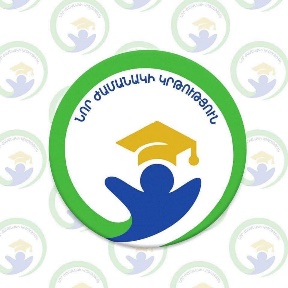 «Նոր ժամանակի կրթություն» ՀԿ